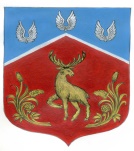 СОВЕТ ДЕПУТАТОВмуниципального образования Громовское сельское поселение муниципального образования Приозерский муниципальный район Ленинградской области(четвертый созыв)Р Е Ш Е Н И ЕОт 28 сентября 2021г.                                № 113«Об утверждении   положения о муниципальном лесном контроле на территории муниципального образования Громовское сельское поселение муниципального образования Приозерский муниципальный район Ленинградской области»В соответствии с Федеральным законом от 06.10.2003 № 131-ФЗ «Об общих принципах организации местного самоуправления в Российской Федерации», Лесным кодексом Российской Федерации, Уставом муниципального образования Громовское сельское поселение муниципального образования Приозерский муниципальный район Ленинградской области, Совет депутатов муниципального образования Громовское сельское поселение муниципального образования Приозерский муниципальный район Ленинградской области (далее - Совет депутатов)                                                                        РЕШИЛ:Утвердить положение о муниципальном лесном контроле на территории муниципального образования Громовское сельское поселение муниципального образования Приозерский муниципальный район Ленинградской области согласно приложению.Решение Совета депутатов МО Громовское сельское поселение № 121 от 06.12.2017г. «Об утверждении Положения о муниципальном лесном контроле на территории муниципального образования Громовское сельское  поселение муниципального образования Приозерский муниципальный район  Ленинградской  области» признать утратившим силу..Опубликовать настоящее Решение в средствах массовой информации и на официальном сайте поселения www.admingromovo.ru.Решение вступает в законную силу после его официального опубликования (обнародования).Глава муниципального образования                                                                          Л.Ф. ИвановаС полным текстом документа можно ознакомиться на официальном сайте администрации МО Громовского сельского поселения МО Приозерский муниципальный район Ленинградской области http://admingromovo.ru/normativno-pravovie_akti/sovet_deputatov/